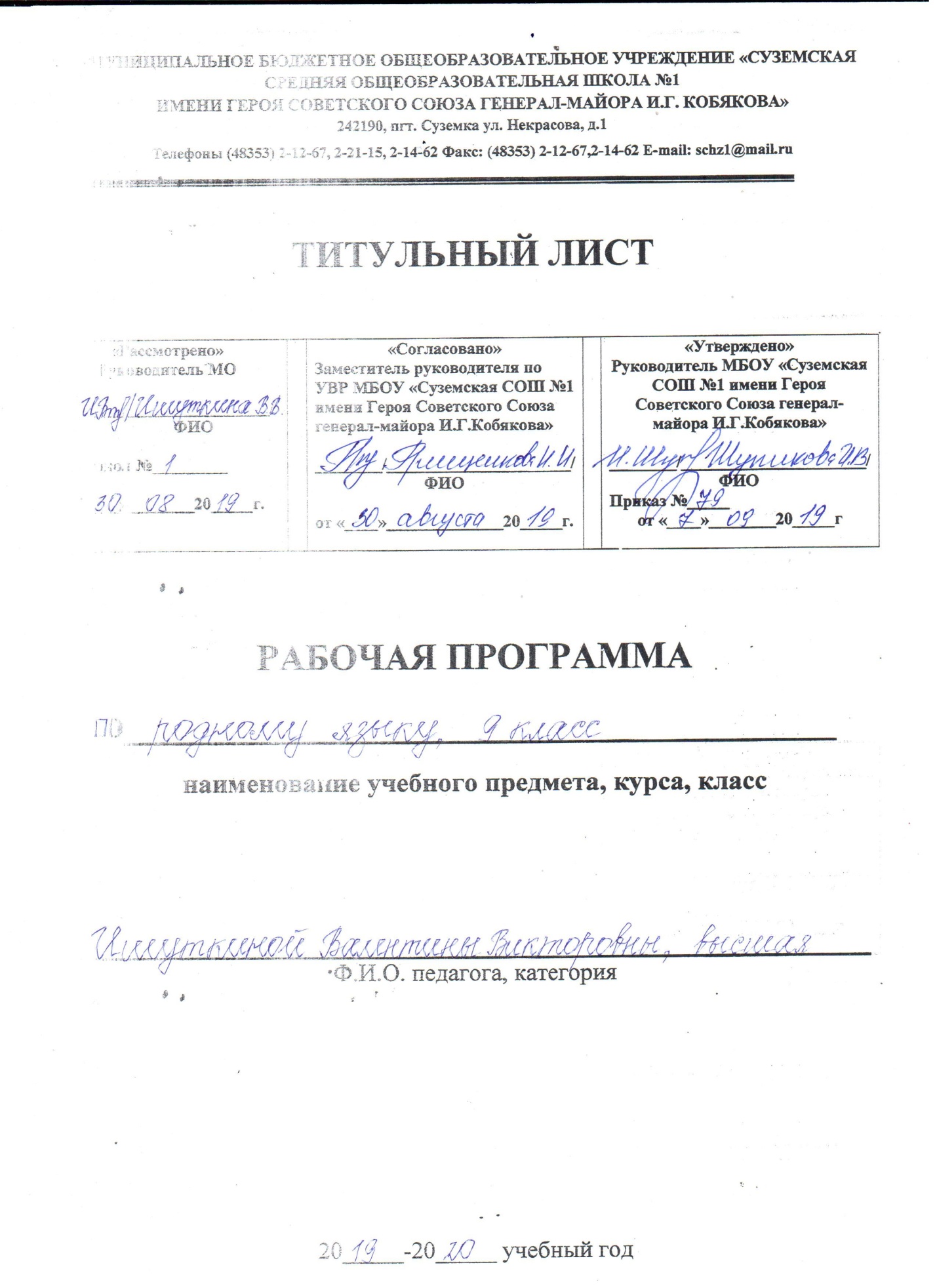 Планируемые результаты освоения учебного предмета.Изучение предмета «Родной язык» в 9-м классе должно обеспечивать достижение предметных результатов освоения курса в соответствии с требованиями федерального государственного образовательного стандарта основного общего образования. Система планируемых результатов дает представление о том, какими именно учебными действиями в отношении знаний, умений, навыков по курсу русского родного языка, а также личностными, познавательными, регулятивными и коммуникативными универсальными учебными действиями овладеют обучающиеся в ходе освоения содержания учебного предмета «Родной язык» в 9-м классеПредметные результаты изучения учебного предмета «Родной язык» на уровне основного общего образования ориентированы на применение знаний, умений и навыков в учебных ситуациях и реальных жизненных условиях. В конце пятого года изучения курса русского родного языка в основной школе выпускник при реализации содержательной линии «Язык и культура» научится: • объяснять изменения в русском языке как объективный процесс; • понимать и комментировать внешние и внутренние факторы языковых изменений; • приводить примеры взаимосвязи исторического развития русского языка с историей общества; • приводить примеры, которые доказывают, что изучение русского языка позволяет лучше узнать историю и культуру страны; • понимать и истолковывать значения русских слов с национально-культурным компонентом, правильно употреблять их в речи; выявлять единицы языка с национально-культурным компонентом значения в исторических текстах; • приводить примеры национального своеобразия, богатства, выразительности русского родного языка; анализировать национальное своеобразие общеязыковых и художественных метафор; • понимать и истолковывать значения фразеологических оборотов с национально-культурным компонентом; анализировать и комментировать историю происхождения фразеологических оборотов; уместно употреблять их в современных ситуациях речевого общения; • распознавать источники крылатых слов и выражений (в рамках изученного); • правильно употреблять пословицы, поговорки, крылатые слова и выражения в современных ситуациях речевого общения (в рамках изученного); • понимать и комментировать основные активные процессы в современном русском языке; • характеризовать лексику русского языка с точки зрения происхождения; • понимать процессы заимствования лексики как результат взаимодействия национальных культур; • характеризовать заимствованные слова по языку-источнику (из славянских и неславянских языков), времени вхождения (самые древние и более поздние) (в рамках изученного); • комментировать роль старославянского языка в развитии русского литературного языка; • понимать особенности освоения иноязычной лексики; • определять значения лексических заимствований последних десятилетий; характеризовать неологизмы по сфере употребления и стилистической окраске; целесообразно употреблять иноязычные слова; • распознавать и корректно употреблять названия русских городов; объяснять происхождение названий русских городов (в рамках изученного); • регулярно использовать словари, в том числе мультимедийные, учитывая сведения о назначении конкретного вида словаря, особенностях строения его словарной статьи: толковые словари, словари иностранных слов, фразеологические словари, словари пословиц и поговорок, крылатых слов и выражений; учебные этимологические словари; словари синонимов, антонимов. «Культура речи» научится: • осознавать важность соблюдения норм современного русского литературного языка для культурного человека; • осознавать свою ответственность за языковую культуру как общечеловеческую ценность; • соблюдать нормы ударения в отдельных грамматических формах имен существительных, имен прилагательных; глаголов (в рамках изученного); • различать варианты орфоэпической и акцентологической нормы; употреблять слова с учетом произносительных вариантов современной орфоэпической нормы; • употреблять слова с учетом стилистических вариантов орфоэпической нормы; • понимать активные процессы в области произношения и ударения современного русского языка; • правильно выбирать слово, максимально соответствующее обозначаемому им предмету или явлению реальной действительности; • соблюдать нормы употребления синонимов‚ антонимов‚ омонимов‚ паронимов; • употреблять слова в соответствии с их лексическим значением и требованием лексической сочетаемости; • корректно употреблять термины в учебно-научном стиле речи (в рамках изученного); • опознавать частотные примеры тавтологии и плеоназма; • различать слова с различной стилистической окраской; употреблять имена существительные, имена прилагательные, глаголы с учетом стилистических норм современного русского языка; • анализировать и различать типичные речевые ошибки; • редактировать текст с целью исправления речевых ошибок; • выявлять и исправлять речевые ошибки в устной речи; • объяснять управление предлогов благодаря, согласно, вопреки; употребление предлогов о‚ по‚ из‚ с в составе словосочетания‚ употребление предлога по с количественными числительными в словосочетаниях с распределительным значением; построение простых предложений с причастными и деепричастными оборотами‚ предложений с косвенной речью‚ сложных предложений разных видов; • распознавать типичные ошибки в построении сложных предложений; редактировать предложения с целью исправления синтаксических и грамматических ошибок; анализировать и оценивать с точки зрения норм современного русского литературного языка чужую и собственную речь; корректировать речь с учетом ее соответствия основным нормам современного литературного языка; • редактировать предложения, избегая нагромождения одних и тех же падежных форм, в частности родительного и творительного падежей; соблюдать русскую этикетную вербальную и невербальную манеру общения; • использовать при общении в электронной среде этикетные формы и устойчивые формулы‚ принципы этикетного общения, лежащие в основе национального русского речевого этикета; • соблюдать нормы русского этикетного речевого поведения в ситуациях делового общения; • использовать в общении этикетные речевые тактики и приемы‚ помогающие противостоять речевой агрессии; • понимать активные процессы в современном русском речевом этикете; • использовать толковые, в том числе мультимедийные, словари для определения лексического значения слова и особенностей его употребления; • использовать орфоэпические, в том числе мультимедийные, орфографические словари для определения нормативных вариантов произношения и правописания; • использовать словари синонимов, антонимов‚ омонимов‚ паронимов для уточнения значения слов, подбора к ним синонимов, антонимов‚ омонимов‚ паронимов, а также в процессе редактирования текста; • использовать грамматические словари и справочники для уточнения нормы формообразования, словоизменения и построения словосочетания и предложения; опознавания вариантов грамматической нормы; в процессе редактирования текста; • использовать орфографические словари и справочники по пунктуации для определения нормативного написания слов и постановки знаков препинания в письменной речи; «Речь. Речевая деятельность. Текст» научится: • использовать различные виды слушания (детальное, выборочное‚ ознакомительное, критическое интерактивное) монологической речи, учебно-научных, художественных, публицистических текстов различных функционально-смысловых типов речи; пользоваться различными видами чтения (просмотровым, ознакомительным, изучающим, поисковым) учебно-научных, художественных, публицистических текстов различных функционально-смысловых типов речи; • владеть правилами информационной безопасности при общении в социальных сетях; • уместно использовать коммуникативные стратегии и тактики при контактном общении: убеждение, комплимент, уговаривание, похвала, самопрезентация, просьба, принесение извинений и др.; • уместно использовать коммуникативные стратегии и тактики при дистантном общении: сохранение инициативы в диалоге, уклонение от инициативы, завершение диалога и др.; • владеть умениями информационной переработки прослушанного или прочитанного текста; основными способами и средствами получения, переработки и преобразования информации (аннотация, конспект); использовать графики, диаграммы, схемы для представления информации; • анализировать структурные элементы и языковые особенности анекдота, шутки; уместно использовать жанры разговорной речи в ситуациях неформального общения; • анализировать структурные элементы и языковые особенности делового письма; создавать деловые письма; • создавать тексты как результат проектной (исследовательской) деятельности; оформлять реферат в письменной форме и представлять его в устной форме; • строить устные учебно-научные сообщения (ответы на уроке) различных видов, рецензию на проектную работу одноклассника, доклад; принимать участие в учебно-научной дискуссии; • анализировать и создавать тексты публицистических жанров (проблемный очерк). Содержание тем учебного предметаРаздел 1. Язык и культура Русский язык как зеркало национальной культуры и истории народа (обобщение). Примеры ключевых слов (концептов) русской культуры, их национально-историческая значимость. Крылатые слова и выражения (прецедентные тексты) из произведений художественной литературы, кинофильмов, песен, рекламных текстов и т. п. Развитие языка как объективный процесс. Общее представление о внешних и внутренних факторах языковых изменений, об активных процессах в современном русском языке (основные тенденции, отдельныепримеры). Стремительный рост словарного состава языка, «неологический бум» — рождение новых слов, изменение значений и переосмысление имеющихся в языке слов, их стилистическая переоценка, активизация процесса заимствования иноязычных слов. Раздел 2. Культура речи Основные орфоэпические нормы современного русского литературного языка. Активные процессы в области произношения и ударения. Отражение произносительных вариантов в современных орфоэпических словарях. Нарушение орфоэпическойнормы как художественный прием.Основные лексические нормы современного русского литературного языка. Лексическая сочетаемость слова и точность. Свободная и несвободная лексическая сочетаемость. Типичные ошибки‚ связанные с нарушением лексической сочетаемости. Речевая избыточность и точность. Тавтология. Плеоназм. Типичные ошибки‚ связанные с речевой избыточностью. Современные толковые словари. Отражение вариантов лексической нормы в современных словарях. Словарные пометыОсновные грамматические нормы современного русского литературного языка. Типичные грамматические ошибки. Управление: управление предлогов благодаря, согласно, вопреки; предлога по с количественными числительными в словосочетаниях с распределительным значением (по пять груш — по пяти груш). Правильное построение словосочетаний по типу управления (отзыв о книге — рецензия на книгу, обидеться на слово — обижен словами). Правильное употребление предлогов о‚ по‚ из‚ с в составе словосочетания (приехать из Москвы — приехать с Урала).Нагромождение одних и тех же падежных форм, в частности форм родительного и творительного падежей. Нормы употребления причастных и деепричастных оборотов‚ предложений с косвенной речью.Типичные ошибки в построении сложных предложений: постановка рядом двух однозначных союзов (но иоднако, что и будто, что и как будто)‚ повторение частицы бы в предложениях с союзами чтобы и если бы‚ введение в сложное предложение лишних указательных местоимений. Отражение вариантов грамматической нормы в современных грамматических словарях и справочниках. Словарные пометы.Речевой этикет Этика и этикет в электронной среде общения. Понятие нетикета. Этикет интернет-переписки. Этические нормы, правила этикета интернет-дискуссии, интернет-полемики. Этикетное речевое поведение в ситуациях делового общения. Раздел 3. Речь. Речевая деятельность. Текст (11 ч) Язык и речь. Виды речевой деятельности Русский язык в Интернете. Правила информационной безопасности при общении в социальных сетях. Контактное и дистантное общение. Текст как единица языка и речи.Виды преобразования текстов: аннотация, конспект. Использование графиков, диаграмм, схем для представления информации. Функциональные разновидности языка Разговорная речь. Анекдот, шутка. Официально-деловой стиль. Деловое письмо, его структурные элементы и языковые особенности. Учебно-научный стиль. Доклад, сообщение. Речь оппонента на защите проекта. Публицистический стиль. Проблемный очерк. Язык художественной литературы. Диалогичность в художественном произведении. Текст и интертекст. Афоризмы. Прецедентные тексты. Тематическое планированиеПримерные темы проектных и исследовательских работпо русскому языку на уровне среднего общего образованияАктивные процессы в русском языке на современном этапе.Явления переходности в грамматике русского языка.Фразеологическая система русского языка. Источники фразеологизмов.«Синонимика — сфера бесконечных возможностей речевого творчества»                     (А. Ефимов).Роль и уместность заимствований в современном русском языке. Простор как одна из главных ценностей в русской языковой картине мира.Образ человека в языке: слова-концепты дух и душа.Роль односоставных предложений в лирике И.А. Бунина. Роль осложнённых предложений в лирике К.Д. Бальмонта.Футбольный сленг в русском языке. Компьютерный сленг в русском языке. Этикетные формы обращения в русском и иностранном языках. Формы выражения вежливости (на примере иностранного и русского языков).  Особенности языка современных СМИ (на примере газетных и журнальных публикаций, новостного сайта в интернете и т.д.). Языковой портрет ученика нашей	школы (гимназии, лицея).  Невербальные средства общения. Взаимодействие вербальных и невербальных средств общенияПростор как одна из главных ценностей в русской языковой картине мира.Образ человека в языке: слова-концепты дух и душа. Из этимологии фразеологизмов. Карта «Интересные названия городов моего края/России». Роль и уместность заимствований в современном русском языке. Названия денежных единиц в русском языке. Интернет-сленгМежнациональные различия невербального общения. Анализ типов заголовков в современных СМИ. Сетевой знак @ в разных языках. Язык и юмор. Анализ примеров языковой игры в шутках и анекдотах. Подготовка сборника стилизаций, разработка личной странички для школьного портала и др. Разработка рекомендаций «Правила информационной безопасности при общении в социальных сетях» и др.№ п/пТемаурокаКол-во часов№ п/пТемаурокаКол-во часовРаздел 1. Язык и культураРаздел 1. Язык и культура112Исконно русская лексика.13Роль старославянизмов в развитии русского литературного языка.14Иноязычная лексика в разговорной речи, дисплейных текстах, современной публицистике.15-6Ключевые слова русской культуры27-8Крылатые слова и выражения в русском языке29Развитие русского языка как закономерный процесс110-11Основные тенденции развития современного русского языка212Новые иноязычные заимствования в современном русском языке113-14Словообразовательные неологизмы в современном русском языке215-16Переосмысление значений слов в современном русскомязыке117Стилистическая переоценка слов в современном русском литературном языке118Проверочная работа № 1 (представление проектов, результатов исследовательской работы)119Резервный урок1Раздел 2. Культура речиРаздел 2. Культура речи20-22323Лексические нормы современного русского литературного языкаЛексическая сочетаемость слова и точность. Свободная и несвободная лексическая сочетаемость. Типичные ошибки‚ связанные с нарушением лексической сочетаемости. 124Лексические нормы современного русского литературного языка. Речевая избыточность и точность. Тавтология. Плеоназм. Типичные ошибки‚ связанные с речевой избыточностью. 125Современные толковые словари. Отражение вариантов лексической нормы в современных словарях. Словарные пометы126Грамматические нормы современного русского литературного языка. Типичные грамматические ошибки. Управление: управление предлогов благодаря, согласно, вопреки; предлога по с количественными числительными в словосочетаниях с распределительным значением (по пять груш — по пяти груш). 127Нормы употребления причастных и деепричастных оборотов‚ предложений с косвенной речью.128Типичные ошибки в построении сложных предложений.129Отражение вариантов грамматической нормы в современных грамматических словарях и справочниках. Словарные пометы.130Урок-практикум  по теме «Нормы современного русского языка»131Речевой этикет в деловом общении132Правила сетевого этикета133-34Проверочная работа № 2 (представление проектов, результатов исследовательской работы)235Резервный урок1Раздел 3. Речь. ТекстРаздел 3. Речь. Текст36-37Эффективные приёмы слушания.238-39Основные методы, способы  и средства получения, переработки информации.240-41Структура аргументации: тезис, аргумент.242-44Доказательство и его структура.345Урок-практикум  по теме «Структура аргументации»146Разговорная речь. Самохарактеристика, самопрезентация, поздравление.147Рр Сочинение в разговорном стиле.148Резервный урок.149-50Русский язык в Интернете.251-52Виды преобразования текстов.253Разговорная речь. Анекдот, шутка.154-55Официально-деловой стиль. Деловое письмо.156-57Научный стиль речи. Реферат. Учебно-научная дискуссия.158-59Научно-учебный подстиль. Доклад, сообщение160-61Публицистический стиль. Проблемный очерк262Язык художественной литературы. Сочинение в жанре письма другу, страницы дневника.163-64Рр Написание сочинения в жанре письма или дневника.265-66Язык художественной литературы. Прецедентные тексты267Проверочная работа № 3 (представление проектов, результатов исследовательской работы)168Резервный урок.1